					ПРЕСС-РЕЛИЗ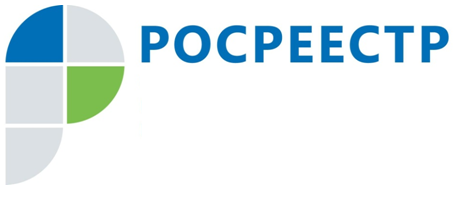 УПРАВЛЕНИЕ РОСРЕЕСТРА ПО МУРМАНСКОЙ ОБЛАСТИ СООБЩАЕТО признании нежилого дома жилымКандалакшский межмуниципальный отдел Управления Росреестра по Мурманской области принимает участие в заседаниях межведомственной комиссии администрации г. Полярные Зори «О признании помещения жилым помещением, жилого помещения непригодным для проживания и многоквартирного дома аварийным и подлежащим сносу или реконструкции».Заместитель начальника Кандалакшского межмуниципального отдела Управления  Росреестра по Мурманской области Елена Аркадьевна Акимова прокомментировала: «15 ноября 2019 г. состоялось очередное заседание комиссии по вопросу рассмотрения заявления гражданина о признании нежилого дома пригодным для проживания в н.п. Зашеек, членами комиссии осуществлен выезд и осмотр дома, единогласно принято решение, что дом соответствует всем требованиям, предъявляемым к жилому».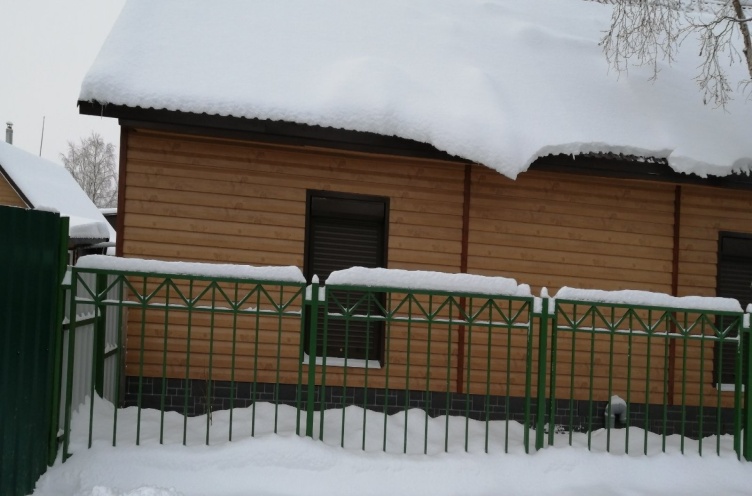 Просим об опубликовании  данной информации уведомить по электронной почте: 51_upr@rosreestr.ruКонтакты для СМИ: Микитюк Светлана Ивановна,тел. (81533) 9-72-80, факс (81533) 9-51-07, e-mail: kandalaksha@r51.rosreestr.ru